ΘΕΜΑ: ΄΄Πρόσκληση εκδήλωσης ενδιαφέροντος ταξιδιωτικών γραφείων για πραγματοποίηση εκπαιδευτικής επίσκεψης- εκδρομής, στο πλαίσιο του αναλυτικού προγράμματος, μαθητών Γ΄ τάξης  στη Λακωνική Μάνη από 19-04-2018 έως 21-04-2018ΣΧΕΤ.: 33120/ΓΔ4/28-02-2017 (ΦΕΚ 681/Τ.Β./6-3--2017)											Η ΔιευθύντριαΔήμητρα ΠαυλάκουΠαρατηρήσεις: α) η προσφορά κατατίθεται κλειστή σε έντυπη μορφή(όχι με email ή fax) στο σχολείο και β) με κάθε προσφορά κατατίθεται από το ταξιδιωτικό γραφείο απαραιτήτως και Υπεύθυνη Δήλωση ότι διαθέτει βεβαίωση συνδρομής των νόμιμων προϋποθέσεων λειτουργίας τουριστικού γραφείου, η οποία βρίσκεται σε ισχύ.Υποχρεωτική κατάθεση Ασφαλιστικής ενημερότητας σε ισχύ και υποβολή υπεύθυνης δήλωσης ότι το ταξιδιωτικό γραφείο διαθέτει το ειδικό σήμα λειτουργίας του ΕΟΤ σε ισχύ.γ) Θα ληφθούν υπόψη ΜΟΝΟΝ όσες προσφορές πληρούν στο απόλυτο τις ως άνω προδιαγραφές. Φάκελοι που δεν θα πληρούν με ακρίβεια τις ως άνω προδιαγραφές, δεν θα ληφθούν υπόψη.δ) Το σχολείο πριν την ολοκλήρωση του διαγωνισμού, διατηρεί το δικαίωμα να ζητήσει όλα τα πιστοποιητικά καταλληλότητας των πούλμαν που θα χρησιμοποιηθούν στην εκδρομή καθώς επίσης και τη διαθεσιμότητα των δωματίων στα προτεινόμενα ξενοδοχεία. Θα ζητηθεί άδεια λειτουργίας των ξενοδοχείων, και καθετί άλλο που δεσμεύει την ασφαλή διαμονή και μετακίνηση.ε) Στα κριτήρια επιλογής θα συνεκτιμηθούν:Η ποιότητα και η ασφάλεια των προτεινόμενων ξενοδοχείων, η εμπειρία και η αξιοπιστία του διοργανωτή ,οι προσφερόμενες υπηρεσίες και κάθε τι που βοηθά στην επιτυχή διοργάνωση και υλοποίηση της εκδρομής (η επιλογή πρακτορείου δεν θα γίνει κατ’ ανάγκη με όρους μειοδοτικού διαγωνισμού).	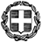 ΕΛΛΗΝΙΚΗ ΔΗΜΟΚΡΑΤΙΑΥΠΟΥΡΓΕΙΟ  ΠΑΙΔΕΙΑΣ ΕΡΕΥΝΑΣΚΑΙ ΘΡΗΣΚΕΥΜΑΤΩΝΠΕΡΙΦΕΡΕΙΑΚΗ Δ/ΝΣΗ Π/ΘΜΙΑΣ & Δ/ΘΜΙΑΣΕΚΠΑΙΔΕΥΣΗΣ ΑΤΤΙΚΗΣΔΙΕΥΘΥΝΣΗ Δ.Ε.  Β΄  ΑΘΗΝΑΣ2o ΓΥΜΝΑΣΙΟ ΑΓΙΑΣ ΠΑΡΑΣΚΕΥΗΣΤαχ. Δ/νση	: Νεαπόλεως 7Τ.Κ. – Πόλη	: 153 41 – Αγία ΠαρασκευήΠληροφορίες	: Δήμητρα Παυλάκου Τηλέφωνο	: 210 6080176FAX		: 210 6016113Ιστοσελίδα	:E-mail		: mail@2gym-ag-parask.att.sch.gr           Αγ. Παρασκευή,15 – 3 - 2018        Αρ. Πρωτ.: 1985        :                      ΠΡΟΣ: Δ.Δ.Ε.  Β΄ ΑΘΗΝΑΣ              Προκήρυξη για ανάρτηση           στην ιστοσελίδα της Διεύθυνσης 1ΣΧΟΛΕΙΟ2ο Γυμνάσιο Αγίας Παρασκευής   2ΠΡΟΟΡΙΣΜΟΣ/ΟΙ-ΗΜΕΡΟΜΗΝΙΑ ΑΝΑΧΩΡΗΣΗΣ ΚΑΙ ΕΠΙΣΤΡΟΦΗΣΛακωνική Μάνη.Αναχώρηση: 19-04-2018  7:00π.μΕπιστροφή:   21-04-2018, 21:00μ.μ3ΠΡΟΒΛΕΠΟΜΕΝΟΣ ΑΡΙΘΜΟΣ ΣΥΜΜΕΤΕΧΟΝΤΩΝ(ΜΑΘΗΤΕΣ-ΚΑΘΗΓΗΤΕΣ)82 μαθητές και 5 συνοδοί καθηγητές.4ΜΕΤΑΦΟΡΙΚΟ ΜΕΣΟ/Α-ΠΡΟΣΘΕΤΕΣ ΠΡΟΔΙΑΓΡΑΦΕΣΜεταφορές, εκδρομές με κλιματιζόμενα πούλμαν στην αποκλειστική διάθεση του Σχολείου μας σε όλη τη διάρκεια της εκδρομής. Τα λεωφορεία να διαθέτουν όλες τις προβλεπόμενες από την κείμενη ελληνική νομοθεσία προδιαγραφές (έγγραφα καταλληλότητας των οχημάτων, επαγγελματική άδεια οδήγησης, ελαστικά σε καλή κατάσταση κ.λ.π.) καθώς και τις προϋποθέσεις ασφαλείας για μετακίνηση μαθητών (ζώνες ασφαλείας, έμπειρους οδηγούς κ.λπ.)5ΚΑΤΗΓΟΡΙΑ ΚΑΤΑΛΥΜΑΤΟΣ-ΠΡΟΣΘΕΤΕΣ ΠΡΟΔΙΑΓΡΑΦΕΣ(ΜΟΝΟΚΛΙΝΑ/ΔΙΚΛΙΝΑ/ΤΡΙΚΛΙΝΑ-ΠΡΩΙΝΟ Ή ΗΜΙΔΙΑΤΡΟΦΗ) Δύο (2) διανυκτερεύσεις σε ξενοδοχείο 3* στην ευρύτερη περιοχή  του  Γυθείου, σε ενιαίο κτίριο και όχι σε bungalows, με πρωινό και δείπνο σε μπουφέ.  Σημαντικό: τα δωμάτια να βρίσκονται όλα στον ίδιο όροφο και στην ίδια πτέρυγα και να υπάρχει προσωπικό ασφαλείας.Διαμονή των μαθητών σε  τρίκλινα και τετράκλινα δωμάτια και για τους συνοδούς εκπαιδευτικούς μονόκλινα.Πιστοποίηση ότι το ταξιδιωτικό γραφείο έχει στη διάθεσή του τα απαιτούμενα δωμάτια για τη διαμονή μαθητών στο ξενοδοχείο.6ΛΟΙΠΕΣ ΥΠΗΡΕΣΙΕΣ (ΠΡΟΓΡΑΜΜΑ, ΠΑΡΑΚΟΛΟΥΘΗΣΗ ΕΚΔΗΛΩΣΕΩΝ, ΕΠΙΣΚΕΨΗ ΧΩΡΩΝ, ΓΕΥΜΑΤΑ κ.τ.λ.))Επισκέψεις - ξεναγήσεις στο Μυστρά, στο μουσείο Ελιάς και Ελληνικού λαδιού της Σπάρτης, στο Ακρωτήριο Ταίναρο, στο Μανιάτικο Οικισμό Βάθεια, στην Αρεόπολη (Μουσείο αγώνα) και στη Μονεμβασιά (να περιλαμβάνεται η είσοδος και τα εισιτήρια μαθητών – καθηγητών).Συνοδός του γραφείου σε όλη τη διάρκεια της εκδρομής7ΥΠΟΧΡΕΩΤΙΚΗ ΑΣΦΑΛΙΣΗ ΕΥΘΥΝΗΣ ΔΙΟΡΓΑΝΩΤΗ(ΜΟΝΟ ΕΑΝ ΠΡΟΚΕΙΤΑΙ ΓΙΑ ΠΟΛΥΗΜΕΡΗ ΕΚΔΡΟΜΗ)ΝΑΙΣυμβόλαιο ομαδικής και ατομικής ασφάλισης όλων των μετακινούμενων μαθητών και εκπαιδευτικών(Να επισυνάπτεται αναλυτικός πίνακας υποχρεωτικά στη προσφορά σας.)8ΠΡΟΣΘΕΤΗ ΠΡΟΑΙΡΕΤΙΚΗ ΑΣΦΑΛΙΣΗ ΚΑΛΥΨΗΣΕΞΟΔΩΝ ΣΕ ΠΕΡΙΠΤΩΣΗ ΑΤΥΧΗΜΑΤΟΣ  Ή ΑΣΘΕΝΕΙΑΣ ΝΑΙ(Διασφάλιση πλήρους ιατροφαρμακευτικής περίθαλψης μαθητών κ συνοδών) / Ασφάλιση Ευθύνης Διοργανωτή και πρόσθετη ασφάλιση κάλυψης εξόδων σε περίπτωση ατυχήματος ή ασθένειας )9ΤΕΛΙΚΗ ΣΥΝΟΛΙΚΗ ΤΙΜΗ ΟΡΓΑΝΩΜΕΝΟΥ ΤΑΞΙΔΙΟΥ(ΣΥΜΠΕΡΙΛΑΜΒΑΝΟΜΕΝΟΥ  Φ.Π.Α.)ΝΑΙΤελική συνολική τιμή της εκπ. εκδρομής (συμπεριλαμβανομένων Φ.Π.Α. και όλων των φόρων, κ.ο.κ)10ΔΙΑΘΕΣΗ ΔΩΡΕΑΝ ΣΥΜΜΕΤΟΧΩΝΔιάθεση 2 δωρεάν συμμετοχών σε μαθητές11ΕΠΙΒΑΡΥΝΣΗ ΑΝΑ ΜΑΘΗΤΗ (ΣΥΜΠΕΡΙΛΑΜΒΑΝΟΜΕΝΟΥ Φ.Π.Α.)ΝΑΙΤελική τιμή ανά μαθητή(συμπεριλαμβανομένων Φ.Π.Α. και όλων των φόρων, κ.ο.κ)12ΚΑΤΑΛΗΚΤΙΚΗ ΗΜΕΡΟΜΗΝΙΑ ΚΑΙ ΩΡΑ ΥΠΟΒΟΛΗΣ ΠΡΟΣΦΟΡΑΣΠαρασκευή  23-3-2018 ώρα 12:00στο Γραφείο της Διευθύντριας13ΗΜΕΡΟΜΗΝΙΑ ΚΑΙ ΩΡΑ ΑΝΟΙΓΜΑΤΟΣ ΠΡΟΣΦΟΡΩΝΤο άνοιγμα των προσφορών και η η επιλογή του ταξιδιωτικού γραφείου θα γίνει την Τρίτη 27-3-2018, ώρα 9:00 π.μ. στο γραφείο της Διευθύντριας14ΕΠΙΠΛΕΟΝ ΣΤΟΙΧΕΙΑΣτα κριτήρια επιλογής θα συνεκτιμηθούν:Η ποιότητα και η ασφάλεια των προτεινόμενων ξενοδοχείων, η εμπειρία και η αξιοπιστία του διοργανωτή, οι προσφερόμενες υπηρεσίες και κάθε τι που συμβάλλει στην επιτυχή διοργάνωση και υλοποίηση της εκδρομής . (η επιλογή πρακτορείου δεν θα γίνει κατ’ ανάγκη με όρους μειοδοτικού διαγωνισμού).	